8 класс(Продолжительность олимпиады — 4 часа. В каждом задании необходимо записать не только ответ, но и полное решение. Только ответы без обоснования оцениваются намного ниже.)Три пакета молока стоят на 4% дешевле, чем баночка кофе. На сколько процентов две таких же баноч- ки кофе дороже (или дешевле) 5 пакетов молока?Натуральное  число л называется  полусовершенным, если сумма всех или некоторых его  различныхделителей, меньших л, совпадает с этим числом. Например, число 12 — полусовершенное, так как его можно представить в виде суммы некоторых (не всех) его делителей:12 = 1 + 2 + 3 + 6. Будет ли число 2016 полусовершенным?Можно ли записать в клетках таблицы 20 •16 числа 5 и 9 так, чтобы в каждой строке и каждом столбце сумма чисел делилась на 21?У Маши есть бумажный прямоугольный треугольник ABC. Она сложила его по прямой линии так, что вершины острых углов А и В совпали, при этом линия сгиба пересекла сторону AB в точке К, а сторону AC — в точке М. Даша развернула треугольник и сложила его заново так, что вершина прямого угла С совпала с точ- кой К. При этом оказалось, что полученная линия сгиба пересекла сторону AC в точке М. Докажите, что линия сгиба у Даши проходила через вершину В.На прямой отмечены несколько точек. Для любых двух из них найдется третья (тоже отмеченная), та- кая, что одна из этих трех точек является серединой отрезка между двумя другими.а) можно ли так отметить на прямой 5 точек?б) показать, что отмеченных точек не может быть ровно 4. Решение  обосновать.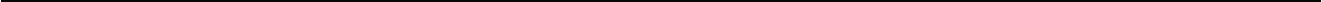 Муниципальный этап всероссийской олимпиады школьников по математике, ноябрь 2016класс(Продолжительность олимпиады — 4 часа. В каждом задании необходимо записать не только ответ, но и полное решение. Только ответы без обоснования оцениваются  намного ниже.)Три пакета молока стоят на 4% дешевле, чем баночка кофе. На сколько процентов две таких же баноч- ки кофе дороже (или дешевле) 5 пакетов молока?Натуральное  число л называется  полусовершенным, если сумма всех или некоторых его  различныхделителей, меньших л, совпадает с этим числом. Например, число 12 — полусовершенное, так как его можно представить в виде суммы некоторых (не всех) его делителей:12 = 1 + 2 + 3 + 6. Будет ли число 2016 полусовершенным?Можно ли записать в клетках таблицы 20 •16 числа 5 и 9 так, чтобы в каждой строке и каждом столбце сумма чисел делилась на 21?У Маши есть бумажный прямоугольный треугольник ABC. Она сложила его по прямой линии так, что вершины острых углов А и В совпали, при этом линия сгиба пересекла сторону AB в точке К, а сторону AC — в точке М. Даша развернула треугольник и сложила его заново так, что вершина прямого угла С совпала с точ- кой К. При этом оказалось, что полученная линия сгиба пересекла сторону AC в точке М. Докажите, что линия сгиба у Даши проходила через вершину В.На прямой отмечены несколько точек. Для любых двух из них найдется третья (тоже отмеченная), та- кая, что одна из этих трех точек является серединой отрезка между двумя другими.а) можно ли так отметить на прямой 5 точек?б) показать, что отмеченных точек не может быть ровно 4. Решение  обосновать.Маша выбрала натуральное число. Айрат сложил один из его делителей с числом 5, полученное число увеличил в 6 раз и результат вычел из числа, предложенного Машей. Получилось число 7. Какое число вы- брала Маша?Пусть п — корень уравнения т' — т — 1 = 0. Найдите уравнение третьей степени с целыми коэффициен- тами, корнем  которого  является число п'.На доске записаны числа 1,   , . . . ,     . Разрешается стереть любые два числа п,  b и  написать  вместо   Так поступают до тех пор, пока на доске не останется одно число.  Какие значения может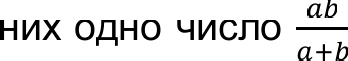 принимать это число?Точка М внутри выпуклого четырехугольника ABCD такова, что площади треугольников ABM, BCE, U6W и DAY равны. Верно ли, что ABCD — параллелограмм, а точка M— точка пересечения его диагоналей? Решение  обосновать.В квадрате 8 • 8 расположены четыре точки. Докажите, что среди них можно выбрать две точки, рассто- яние между которыми не превосходит  6.Муниципальный этап всероссийской олимпиады школьников по математике, ноябрь 2016класс(Продолжительность олимпиады — 4 часа. В каждом задании необходимо записать не только ответ, но и полное решение. Только ответы без обоснования оцениваются  намного ниже.)Маша выбрала натуральное число. Айрат сложил один из его делителей с числом 5, полученное число увеличил в 6 раз и результат вычел из числа, предложенного Машей. Получилось число 7. Какое число вы- брала Маша?Пусть п — корень уравнения т' — т — 1 = 0. Найдите уравнение третьей степени с целыми коэффициен- тами, корнем  которого  является  число п'.На доске записаны числа 1, , . . . , . Разрешается стереть  любые  два числа п,  b и написать вместо    Так поступают до тех пор, пока на доске не останется одно число.  Какие значения может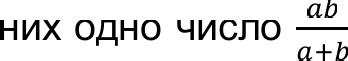 принимать это число?Точка М внутри выпуклого четырехугольника ABCD такова, что площади треугольников ABM, BCE, U6W и DAY равны. Верно ли, что ABCD — параллелограмм, а точка M— точка пересечения его диагоналей? Решение  обосновать.В квадрате 8 • 8 расположены четыре точки. Докажите, что среди них можно выбрать две точки, рассто- яние между которыми не превосходит  6.Всегда ли из 2016 отрезков можно выбрать 3 таких, из которых можно сложить треугольник?Число п — корень уравненият +	+ т' = 1. При каких натуральных значениях л выполняется равен-ство п 4 +	П+ 1?Известно, что в остроугольном треугольнике ABC медиана, проведенная из вершины А, равна 3, а вы- сота, опущенная из вершины В, равна 4. Может ли сторона AC иметь длину 5?На доске записаны числа 1,  ,	. ,	. Разрешается стереть любые два числа п, b и написать вместоних одно число ob + о + Ь. Так поступают до тех пор, пока на доске не останется одно число. Какие значения может принимать это число?Расположим на плоскости выпуклые многоугольники так, чтобы каждые два из них имели общую сторо-ну.а) Приведите пример четырех таких многоугольников.б) Покажите, что больше четырех многоугольников так расположить не удастся.Муниципальный этап всероссийской олимпиады школьников по математике, ноябрь 2016класс(Продолжительность олимпиады — 4 часа. В каждом задании необходимо записать не только ответ, но и полное решение. Только ответы без обоснования оцениваются  намного ниже.)Всегда ли из 2016 отрезков можно выбрать 3 таких, из которых можно сложить треугольник?Число п — корень уравненият +	+ т' = 1. При каких натуральных значениях л выполняется равен-ство п4 +	_ П+ 1?Известно, что в остроугольном треугольнике ABC медиана, проведенная из вершины А, равна 3, а вы- сота, опущенная из вершины В, равна 4. Может ли сторона AC иметь длину 5?На доске записаны числа 1,  ,	. ,	. Разрешается стереть любые два числа п, b и написать вместоних одно число ob + о + Ь. Так поступают до тех пор, пока на доске не останется одно число. Какие значения может принимать это число?Расположим на плоскости выпуклые многоугольники так, чтобы каждые два из них имели общую сторо-ну.а) Приведите пример четырех таких многоугольников.б) Покажите, что больше четырех многоугольников так расположить не удастся.Решите  систему уравнений:2 +	+	2+	=4 —=—2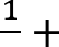 Что больше: (20Iб!)"  '*!   или (20ІЅ!)"  ' 6! ? (Через л! обозначается произведение 1-   2-	-   л.)Найдите решение в простых числах р,  g уравнения 2a2— 2* -1- 1 = q .В основании треугольной  пирамиды ABCD лежит правильный  треугольник ABC, кроме того, AD ——BC.Все плоские углы при вершине D равны между собой. Чему могут быть равны эти углы?Пусть т, /, z — положительные числа, и x/z —— 1. Докажите неравенство:х  +  у  +   z  й   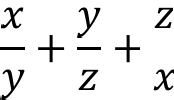 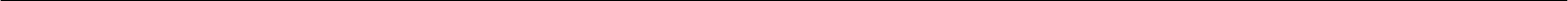 Муниципальный этап всероссийской олимпиады школьников по математике, ноябрь 2016класс(Продолжительность олимпиады — 4 часа. В каждом задании необходимо записать не только ответ, но и полное решение. Только ответы без обоснования оцениваются  намного ниже.)2 +	+	2+	=4Решите систему уравнений:	т+	_  _ 2Что больше: (20Iб!)"  '*!   или (20ІЅ!)"  ' 6! ? (Через л! обозначается произведение 1-   2-	-   л.)Найдите решение в простых числах р,  g уравнения 2a2— 2* -1- 1 = q .В основании треугольной  пирамиды ABCD лежит правильный  треугольник ABC, кроме того, AD ——BC.Все плоские углы при вершине D равны между собой. Чему могут быть равны эти углы?Пусть т, /, z — положительные числа, и x/z —— 1. Докажите неравенство: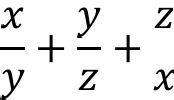 х  +  у  +   z  й